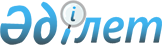 "Базалық қаржыландыру субъектілері болып табылатын ұйымдардың тізбесін бекіту туралы" Қазақстан Республикасы Үкіметінің 2011 жылғы 13 мамырдағы № 511 қаулысына толықтыру енгізу туралы
					
			Күшін жойған
			
			
		
					Қазақстан Республикасы Үкіметінің 2012 жылғы 13 шілдедегі № 934 Қаулысы. Күші жойылды - Қазақстан Республикасы Үкіметінің 2022 жылғы 3 маусымдағы № 361 қаулысымен
      Ескерту. Күші жойылды - ҚР Үкіметінің 03.06.2022 № 361 (алғашқы ресми жарияланған күнінен бастап қолданысқа енгізіледі) қаулысымен.
      Қазақстан Республикасының Үкіметі ҚАУЛЫ ЕТЕДІ:
      1. "Базалық қаржыландыру субъектілері болып табылатын ұйымдардың тізбесін бекіту туралы" Қазақстан Республикасы Үкіметінің 2011 жылғы 13 мамырдағы № 511 қаулысына (Қазақстан Республикасының ПҮАЖ-ы, 2011 ж., № 38, 461-құжат) мынадай толықтыру енгізілсін:
      көрсетілген қаулымен бекітілген базалық қаржыландыру субъектілері болып табылатын ұйымдардың тізбесінде:
      "Қазақстан Республикасы Білім және ғылым министрлігі" деген бөлімде:
      мынадай мазмұндағы реттік нөмірі 69-1-жолмен толықтырылсын:
      "69-1. "Академик Ш.Ш. Шокин атындағы Қазақ энергетикалық ғылыми-зерттеу институты" акционерлік қоғамы".
      2. Осы қаулы қол қойылған күнінен бастап қолданысқа енгізіледі.
					© 2012. Қазақстан Республикасы Әділет министрлігінің «Қазақстан Республикасының Заңнама және құқықтық ақпарат институты» ШЖҚ РМК
				
Қазақстан Республикасының
Премьер-Министрі
К. Мәсімов